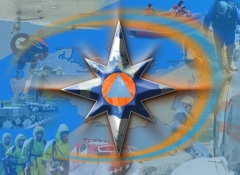 День гражданской обороны МЧС России 4 октября.День гражданской обороны МЧС РФ отмечается в России ежегодно 4 октября. Гражданская оборона является составной частью оборонного строительства и обеспечения безопасности страны и выполняет одну из важнейших функций государства. Специализированные подразделения гражданской обороны России за прошедшие годы принимали участие более чем в 150 тысячах спасательных операций в России и 48-ми странах мира. 4 октября 1932 года постановлением правительства была создана общесоюзная система местной противовоздушной обороны СССР (МПВО) и утверждено положение о ней. Именно с этого времени и началось создание системы Гражданской обороны страны. В 1961 году МПВО была преобразована в гражданскую оборону (ГО) СССР. В это время были разработаны теоретические основы защиты населения, а на территории всей страны осуществлен комплекс организационных, инженерно-технических, санитарно-гигиенических, противоэпидемических и других специальных мероприятий. 26 апреля 1986 года, после аварии на Чернобыльской АЭС, на ГО были возложены задачи борьбы с природными и техногенными катастрофами. В ноябре 1991 года, после создания Государственного комитета Российской Федерации по делам гражданской обороны, чрезвычайным ситуациям и ликвидации последствий стихийных бедствий (ГКЧС России), в его состав вошли войска гражданской обороны. В настоящее время в России сформирована и эффективно действует единая государственная система предупреждения и ликвидации чрезвычайных ситуаций (РСЧС), которая является национальной системой противодействия кризисным явлениям. В 1993 году МЧС России вошло в Международную организацию гражданской обороны (МОГО), имеет в постоянном секретариате МОГО представителей и участвует во всех основных мероприятиях, проводимых этой организацией. ОНД и ПР Всеволожского района поздравляет Вас с днем гражданской обороны Российской Федерации.